Hravé počítanie so snehuliakmi do 91. Pomôž snehuliakovi s týmito príkladmi   2 + 7=                    9 – 5=                                           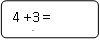    8 + 1=                  8 – 4=                   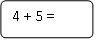 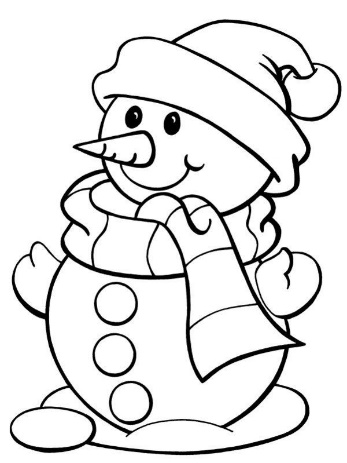    4 + 2=                  7 – 3=                                                  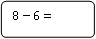    1 + 7=                  9 – 1=            4 + 5=                  7 – 2=                      5 + 3=                  5 – 3=                    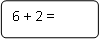    2 + 5=                  9 – 3=                      4 + 3=                  9 – 7=     2.  Porovnaj a doplň znaky <, > , =  .                                                                                                               3.  Rozlož čísla:   9                           5                              7                        6                            8                       4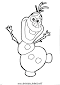 4. Vypočítaj Olafov príklad: 5. Zoraď čísla podľa pokynov:6. Vymysli, zapíš  príklady podľa vzoru snehuliaka a vypočítaj: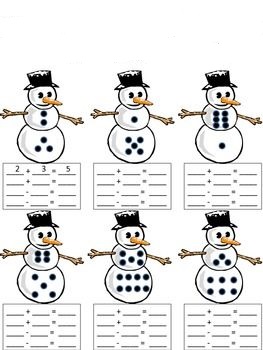 035937    9  - 6 +  1   4 =  8  0  1  32  5   2  6 38  7  0  6 91  9 3 8 15  3  5  8  02  9   2  7 43  1  0  5 82  5 0 2 19